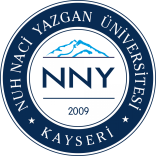 T.C.NUH NACİ YAZGAN ÜNİVERSİTESİSAĞLIK BİLİMLERİ ENSTİTÜSÜYÜKSEK LİSANSTEZ BAŞLIĞI DEĞİŞİKLİK TUTANAĞIÖĞRENCİ BİLGİLERİÖĞRENCİ BİLGİLERİÖĞRENCİ BİLGİLERİ   Adı Soyadı        : …………………………                           Danışman            :………………………………….   Adı Soyadı        : …………………………                           Danışman            :………………………………….   Adı Soyadı        : …………………………                           Danışman            :………………………………….   Numarası           : …………………………                           İkinci Danışman :…………………………………..    Numarası           : …………………………                           İkinci Danışman :…………………………………..    Numarası           : …………………………                           İkinci Danışman :…………………………………..    Anabilim Dalı   : …………………………   Anabilim Dalı   : …………………………   Anabilim Dalı   : …………………………   Program Adı     : …………………………   Program Adı     : …………………………   Program Adı     : …………………………Statüsü                 : Yüksek lisans                                Statüsü                 : Yüksek lisans                                Statüsü                 : Yüksek lisans                                   Eski Tez Başlığı: ……………………………………………………………………………….   Eski Tez Başlığı: ……………………………………………………………………………….   Eski Tez Başlığı: ……………………………………………………………………………….……………………………………….Anabilim Dalımız ………………………………………………Tezli Yüksek Lisans Programı öğrencisi …….………………………………..’…., ../../…. Tarihinde yapılan tez savunma sınavında tez başlığının “…………………………………………………………………………………….”  olarak değiştirilmesine karar verilmiştir. ……………………………………….Anabilim Dalımız ………………………………………………Tezli Yüksek Lisans Programı öğrencisi …….………………………………..’…., ../../…. Tarihinde yapılan tez savunma sınavında tez başlığının “…………………………………………………………………………………….”  olarak değiştirilmesine karar verilmiştir. ……………………………………….Anabilim Dalımız ………………………………………………Tezli Yüksek Lisans Programı öğrencisi …….………………………………..’…., ../../…. Tarihinde yapılan tez savunma sınavında tez başlığının “…………………………………………………………………………………….”  olarak değiştirilmesine karar verilmiştir.  TEZ SAVUNMA SINAV JÜRİSİ TEZ SAVUNMA SINAV JÜRİSİ TEZ SAVUNMA SINAV JÜRİSİ